DECLARAȚIE DE INTEGRITATEpentru arbitri/jucători/antrenori/oficialiAceastă informație va fi considerată drept confidențială și nu va fi transmisă terților Subsemnatul/a antrenor, se obligă:a) să nu participe la niciun pariu legat de fotbal, inclusiv solicitarea sau determinarea sau încercarea de a solicita sau a determina o altă persoană să facă acest lucru;b) să nu tolereze nicio formă de manipulare (oferind sau încercând să ofere mită sau primind sau încercând să primească sau să ceară mită), să nu schimbe sau să influențeze ilegal rezultatul sau orice alt aspect al unui meci sau competiție de fotbal;c) să raporteze orice abordare sau altă activitate care contravine sau poate contraveni cadrului de reglementare al sportului, în special orice statut, regulament sau orice altă lege aplicabilă subsemnatului și să coopereze în cadrul investigație și / sau cererii de informații de către Departamentul Integritate FMF/UEFA/FIFA.Subsemnatul/a confirmă, cu semnătura sa de mai jos, că va respecta toate prevederile care îi sunt aplicabile în legătură cu activitatea sa în cadrul sportului, în special cele din Statutele FMF/UEFA/FIFA, Codurilor de etică al FMF/UEFA/FIFA, Codurilor de Disciplina FMF/UEFA/FIFA  și alte reglementări FMF/UEFA/FIFA .Subsemnatul/a este conștient că în cazul încălcării prevederilor Statutele FMF/UEFA/FIFA, Codurilor de Etică al FMF/FIFA, Codurilor de Disciplina FMF/UEFA/FIFA  și alte reglementări FMF/UEFA/FIFA va fi sancționat disciplinar în conformitate cu prevederile reglementărilor menționate, inclusiv cu interdicția de a desfășura orice activitate legată de fotbal. Orice formă de abordare sau cunoaștere a acesteia în legătură cu posibila manipulare a meciurilor trebuie raportată imediat direct către Departamentul de Integritate FMF la adresa email: integritate@fmf.md         Orice informație furnizată va fi tratată cu cea mai înaltă confidențialitate.NumelePrenumele Data nașteriiNaționalitateaProfesiaAdresa emailMobil Părinte/tutoreConfirm că am luat cunoștință cu informația de mai sus și voi contacta imediat FMF în cazul apariției undei situații, contact sau informații suspicioase Da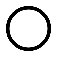 Nu  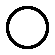 Data:Semnătura:Data:Părinte/tutore 